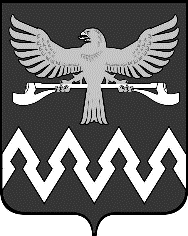 администрацияВикуловского муниципального района_______________________________________________________________________РАСПОРЯЖЕНИЕ22 августа 2022 г.	                		                                                  № 608-рс. ВикуловоО реализации системы персонифицированного финансирования дополнительного образования детей на территории Викуловского муниципального Района в 2022-2023 учебном году 	На основании Методических рекомендаций по реализации системы персонифицированного финансирования дополнительного образования детей в Тюменской области, утвержденных приказом Департамента физической культуры, спорта и дополнительного образования Тюменской области от 08.07.2022 № 280 «О внесении изменений в приказ от 27.04.2020 № 116»:1. Утвердить параметры реализации системы персонифицированного финансирования дополнительного образования детей в Викуловском муниципальном районе на период с 1 сентября 2022 г. по 31 августа 2023 г., согласно приложению № 1 к настоящему распоряжению.2. Утвердить Правила персонифицированного финансирования дополнительного образования детей в Викуловском муниципальном районе, согласно приложению № 2 к настоящему распоряжению3. Утвердить значения параметров для определения нормативной стоимости образовательной услуги на территории Викуловского муниципального района в рамках системы персонифицированного финансирования дополнительного образования детей в Тюменской области, согласно приложению № 3 к настоящему распоряжению.4. Организовать прием от родителей (законных представителей) детей заявлений о включении в систему персонифицированного финансирования дополнительного образования с 01 сентября 2022 года.25. Определить муниципальным уполномоченным органом системы персонифицированного финансирования дополнительного образования детей на территории Викуловского муниципального района отдел по культуре, спорту и молодежной политике администрации Викуловского муниципального района. 6. Назначить муниципальной уполномоченной организацией для осуществления финансовых транзакций в системе ПФДО  Муниципальное автономное учреждение дополнительного образования «Детский оздоровительно-образовательный центр «Русичи». 7. Наделить полномочиями по приему заявлений от родителей (законных представителей) на участие в системе ПФДО муниципальные учреждения дополнительного образования Викуловского муниципального район.8. Обнародовать настоящее распоряжение путём размещения на официальном сайте Викуловского муниципального района в информационно – телекоммуникационной сети Интернет.9. Контроль за выполнением настоящего распоряжения возложить на заместителя главы района, курирующего вопросы социальной сферы.Главы Викуловского муниципального района                                   А.А. ЛотовПараметрыреализации системы персонифицированного финансирования дополнительного образования детей в Викуловском муниципальном районе на период с 1 сентября 2022 г. по 31 августа 2023 г.1. Общие сведения о параметрах системы персонифицированного финансирования2. Реализация системы персонифицированного финансирования	1. Ответственным исполнителем по реализации системы персонифицированного финансирования в соответствии с Параметрами персонифицированного финансирования дополнительного образования на территории Викуловского муниципального района (далее — Параметрами) является отдел по культуре, спорту и молодежной политике администрации Викуловского муниципального района.	2. Один ребенок может использовать для оплаты образовательных услуг только один сертификат дополнительного образования (далее – сертификат ДО), включенный в систему ПФДО.	3. Финансовое обеспечение услуг, оказываемых полностью или частично за счет средств сертификата ДО, включенного в систему ПФДО, осуществляется 2уполномоченной организацией, соответствующие расходы которой возмещаются за счет средств бюджета Викуловского муниципального района посредством предоставления субсидии на возмещение затрат.	4. В рамках финансового обеспечения услуг, оказываемых полностью или частично за счет сертификата ДО, включенного в систему ПФДО, один ребенок может осваивать несколько программ дополнительного образования, изменить выбор образовательной программы.	5. В счет оплаты образовательных услуг, получаемых одним ребенком в течение периода реализации системы ПФДО, не может быть направлено финансовых средств в объеме, превышающем нормативы обеспечения, установленные пунктом 3 раздела 1 Параметров.3. Включение в систему ПФДО1. Сертификаты ДО включаются в систему ПФДО отделом по культуре, спорту и молодежной политике администрации Викуловского муниципального района с учетом категорий детей, указанных в пункте 2 раздела 1 Параметров, в соответствии с объемом средств, установленным в пункте 4 раздела 1 Параметров.2. Включение сертификатов ДО в систему ПФДО осуществляется в общем порядке. В случае, если объем средств, предусмотренный на реализацию системы ПФДО, достиг предельной суммы, предусмотренной пунктом 4 раздела 1 Параметров, прием заявлений родителей (законных представителей) несовершеннолетних обучающихся на участие в системе ПФДО  приостанавливается.3. Для обеспечения включения в систему ПФДО сертификатов ДО отдел по культуре, спорту и молодежной политике администрации Викуловского муниципального района организует информационную кампанию для родителей (законных представителей) несовершеннолетних обучающихся, указанных в пункте 2 раздела 1 Параметров.4. Прием заявлений на участие в системе ПФДО от родителей (законных представителей) несовершеннолетних обучающихся, указанных в пункте 2 раздела 1 Параметров, может осуществляться 2 способами: 	1) посредством Навигатора дополнительного образования Тюменской области (edo.72to.ru), в момент подачи заявления на зачисление на программу из Реестра программ ПФДО;	2) посредством фактического обращения в муниципальные учреждения дополнительного образования. В данном случае организация оказывает содействие в направлении заявления на обучение через Навигатор дополнительного образования Тюменской области.	5. Отдел по культуре, спорту и молодежной политике администрации Викуловского муниципального района осуществляет ведение реестра сертификатов ДО, участвующих в системе ПФДО, сведения из которого предоставляет в уполномоченную организацию, используя АИС «ЭДО».Правилаперсонифицированного финансирования дополнительного образования детей в Викуловском муниципальном районе1. Общие положения1.1. Настоящие Правила персонифицированного финансирования дополнительного образования детей в Викуловском муниципальном районе (далее -  Правила)  разработаны  в  соответствии  с Федеральным законом от 29.12.2012 № 273-ФЗ «Об образовании в Российской Федерации»; Указом Президента Российской Федерации от 16.03.2022 № 121 «О мерах по обеспечению социально-экономической стабильности и защиты населения в Российской Федерации»; региональным (федеральным) проектом «Успех каждого ребенка» национального проекта «Образование»; Концепцией развития дополнительного образования детей до 2030 года, утвержденной распоряжением Правительства Российской Федерации от 31.03.2022 № 678-р; приказом Министерства просвещения Российской Федерации от 03.09.2019 № 467 (с изменениями от 02.02.2021) «Об утверждении Целевой модели развития региональных систем дополнительного образования детей»; распоряжением Правительства Тюменской области от 24.04.2020 № 366-рп «О реализации системы персонифицированного финансирования дополнительного образования детей в Тюменской области», приказом Департамента физической культуры, спорта и дополнительного образования Тюменской области от 18.08.2021 № 321 (с изменениями от 08.07.2022 № 280) «О внесении изменений в приказ от 27.04.2020 № 116», и устанавливает порядок включения детей в систему персонифицированного финансирования дополнительного образования детей (далее – система ПФДО), порядок ведения реестра выданных сертификатов дополнительного образования, утверждение параметров персонифицированного финансирования, а также порядок оплаты оказываемых услуг по реализации образовательных программ.1.2. В настоящих Правилах используются следующие понятия и сокращения:а) услуга по реализации образовательной программы – услуга по реализации дополнительной общеобразовательной общеразвивающей программы (отдельной части дополнительной общеобразовательной общеразвивающей программы), оказываемая в рамках системы ПФДО (далее – образовательные услуги);б) система ПФДО — совокупность организационно-финансовых механизмов, реализуемых в субъектах Российской Федерации, внедривших Целевую модель развития региональных систем дополнительного образования, утвержденную приказом Минпросвещения России от 03.09.2019 № 467, и подразумевающих определение и закрепление за ребенком денежных средств в объеме, необходимом для полной или частичной оплаты обучения по дополнительной общеобразовательной общеразвивающей программе и перечисление организации и (или) индивидуальному предпринимателю указанных денежных средств только после зачисления ребенка на обучение;в) сертификат дополнительного образования (далее – Сертификат ДО) — реестровая запись о ребенке, созданная в региональном навигаторе (АИС «ЭДО») в 2целях организации в Тюменской области персонифицированного учета детей, охваченных услугами дополнительного образования;г) уполномоченный орган – администрация Викуловского муниципального района, обеспечивающая предоставление Сертификатов ДО на территории Викуловского муниципального района, осуществляющая их финансовое обеспечение, утверждение параметров расчета нормативной стоимости оказания образовательных услуг, ведение реестра выданных Сертификатов ДО и контроль реализации персонифицированного финансирования дополнительного образования на территории Викуловского муниципального района;д) уполномоченная организация - муниципальное автономное учреждение дополнительного образования «Детский оздоровительно-образовательный центр «Русичи», уполномоченное на осуществление платежей по договорам об обучении, заключенным между родителями (законными представителями) несовершеннолетних обучающихся – участников системы ПФДО и поставщиками образовательных услуг, включенными в реестр поставщиков услуг дополнительного образования, на основании договоров, заключаемых с поставщиком образовательных услуг (далее - уполномоченная организация);и) поставщики образовательных услуг – организации дополнительного образования независимо от их правового статуса и формы собственности, индивидуальные предприниматели, осуществляющие реализацию дополнительных общеобразовательных общеразвивающих программ дополнительного образования, имеющие лицензию на право оказания образовательных услуг по подвиду дополнительного образования «Дополнительное образование детей и взрослых», зарегистрированные на территории Викуловского муниципального района и включенные в реестр поставщиков образовательных услуг в соответствии с настоящим Положением;ж) оператор персонифицированного финансирования дополнительного образования – организация, уполномоченная распоряжением Правительства Тюменской области от 24.04.2020 № 366-рп, на осуществление методического, информационного сопровождения системы ПФДО, проведение добровольной сертификации дополнительных общеобразовательных программ, ведение реестров участников системы ПФДО, осуществление управления системой ПФДО (далее – Оператор ПФДО); з) автоматизированная информационная система «Электронное дополнительное образование» (далее – АИС ЭДО) – информационная система,  используемая с целью автоматизации процедур выбора детьми – участниками системы ПФДО поставщиков услуг дополнительного образования, образовательных программ, ведения учета использования Сертификатов ДО, осуществления процедур добровольной сертификации образовательных программ и иных процедур;и) параметры персонифицированного финансирования дополнительного образования детей в Викуловском муниципальном районе – документ, устанавливающий на определенный период (период финансового обеспечения Сертификата ДО) объемы обеспечения Сертификатов ДО (подушевые нормативы), число действующих Сертификатов ДО, общий объем гарантий по оплате дополнительного образования, оплачиваемых за счет средств сертификата ДО, уточнения порядка расчета нормативной стоимости дополнительной 3общеобразовательной общеразвивающей программы, а также ограничения по использования детьми Сертификата ДО при выборе программы, утверждаемый распоряжением администрации Викуловского муниципального района (далее - параметры ПФДО; к) размер финансового обеспечения сертификата дополнительного образования, включенного в систему ПФДО (объем обеспечения) – объем индивидуальных гарантий по оплате образовательных услуг, определяемый и устанавливаемый для одного ребенка на период финансового обеспечения Сертификата ДО, определенный параметрами ПФДО (далее - период действия Сертификата ДО); л) нормативная стоимость образовательной услуги – объем затрат, выраженный в рублях, необходимых на оказание услуги по реализации дополнительной общеобразовательной программы за учебный год (период реализации программы (части программы)), определяемый в соответствии с утвержденными уполномоченным органом параметрами расчета нормативной стоимости и с учетом установленных поставщиком образовательных услуг для образовательной программы характеристик.1.3. Ведение реестра поставщиков образовательных услуг, включенных в систему ПФДО, включение образовательных программ в систему ПФДО и ведение реестра образовательных программ, включенных в систему ПФДО, осуществляется Оператором ПФДО в АИС ЭДО. 1.4. Иные понятия, используемые в настоящих Правилах, применяются в тех же значениях, что и в нормативных правовых актах Российской Федерации, Тюменской области и муниципальных правовых актах Викуловского муниципального района.2. Условия предоставления сертификатов дополнительного образования 2.1. Для обеспечения предоставления Сертификатов ДО детям от 5 до 18 лет (17 лет включительно), проживающим на территории Викуловского муниципального района (в том числе дети, прибывшие из Донецкой народной республики и Луганской народной республики), уполномоченный орган проводит информационную, консультационную и методическую кампанию для родителей (законных представителей) несовершеннолетних обучающихся по вопросам порядка предоставления Сертификатов ДО. 2.2. Общее число предоставляемых Сертификатов ДО, обеспечиваемых за счет средств бюджета Викуловского муниципального района на период финансового обеспечения сертификата дополнительного образования, утверждается параметрами ПФДО. В случае, если число предоставленных Сертификатов ДО достигло числа сертификатов, предусмотренных параметрами ПФДО, прием заявлений родителей (законных представителей) несовершеннолетних обучающихся прекращается. 2.4. Один ребенок может использовать для оплаты образовательных услуг только один Сертификат ДО.2.5. Оплата поставщикам образовательных услуг, оказанных детям по Сертификатам ДО, осуществляется за счет средств бюджета Викуловского муниципального района в соответствии с настоящими Правилами и иными муниципальными правовыми актами Викуловского муниципального района.43. Порядок включения детей в систему ПФДО 3.1. Включение детей в систему ПФДО осуществляется при зачислении ребенка поставщиком образовательных услуг на дополнительную общеобразовательную программу, включенную в реестр сертифицированных образовательных программ, на основании заявления родителей (законных представителей) ребенка о включении в систему ПФДО, (далее – заявление), содержащее следующие сведения: фамилия, имя, (при наличии) отчество ребенка;дата рождения ребенка;место жительства ребенка; фамилия, имя, (при наличии) отчество родителя (законного представителя) ребенка;сведения об ознакомлении родителя (законного представителя) ребенка с правилами ПФДО и ответственностью за нарушение указанных правил; СНИЛС ребенка (при наличии);электронная почта и/или телефон родителя (законного представителя) ребенка.		По желанию родителя (законного представителя) несовершеннолетнего обучающегося предоставляется информация об особенностях развития ребенка.3.2. Заявление на участие в системе ПФДО оформляется родителями (законными представителями) несовершеннолетнего обучающегося, достигшего возраста включения в систему ПФДО, посредством Навигатора дополнительного образования Тюменской области (edo.72to.ru) и/или в письменной форме/машинописным способом и  подается в уполномоченный орган, по форме согласно приложению № 1 к настоящим Правилам. К заявлению прилагается письменное согласие родителя (законного представителя) несовершеннолетнего обучающегося на обработку персональных данных по форме согласно приложению № 2 к настоящим Правилам.3.3. Уполномоченный орган (организация, уполномоченная на прием заявлений) в течение пяти рабочих дней со дня регистрации заявления и принимает одно из следующих решений:1) при отсутствии оснований для отказа включения ребенка в систему ПФДО, указанных в пункте 3.4 настоящих Правил, - о включении ребенка в систему ПФДО;2) при наличии оснований для отказа во включении ребенка в систему ПФДО, указанных в пункте 3.4 настоящих Правил, - об отказе во включении ребенка в систему ПФДО.О принятом решении извещаются родители (законные представители) несовершеннолетних обучающихся по электронной почте и/или по телефону, указанным в заявлении о включении в систему ПФДО.3.4. Основаниями для отказа включения ребенка в систему ПФДО являются:а) ребенок не относится к категории детей, установленной параметрами ПФДО;б) недостоверность сведений, содержащихся в представленных документах родителями (законными представителями). Под недостоверными сведениями понимается наличие в содержании представленных документов информации, не соответствующей действительности;5в) отсутствие согласия родителя (законного представителя) несовершеннолетнего обучающегося с условиями включения ребенка в систему ПФДО;г) отсутствие доступного остатка из общего объема средств, предусмотренных на реализацию системы ПФДО в Викуловском муниципальном районе на текущий период, на момент подачи заявления на зачисление по программе из реестра программ ПФДО;д) достижение соответствия числа предоставленных Сертификатов ДО, актуальных в соответствующем учебном году, максимальному числу Сертификатов ДО на соответствующий год, установленному Параметрами ПФДО.3.5. На основании принятого уполномоченным органом решения создается запись в Реестре выданных сертификатов, в которой указывается номер Сертификата ДО, состоящий из 10 цифр, определяемый случайным образом в АИС ЭДО, а также сведения о ребенке и родителе (законном представителе) несовершеннолетнего обучающегося.3.6. В течение пяти рабочих дней со дня принятия положительного решения о включении ребенка в систему ПФДО, уполномоченный орган в АИС «ЭДО» меняет статус заявления на зачисление на программу дополнительного образования, реализуемую в рамках системы ПФДО с «На рассмотрении» на «Одобрено» или «Отказ в выделении финансирования»3.7. В случае личного обращения родителя (законного представителя) несовершеннолетнего обучающегося муниципальный уполномоченный орган готовит выписку из Реестра сертификатов по форме, согласно приложения № 3 к настоящим Правилам.4. Порядок ведения реестра выданных сертификатов дополнительного образования4.1. С целью осуществления учета детей – участников системы ПФДО, уполномоченным органом осуществляется ведение Реестра выданных Сертификатов ДО в информационной системе, в котором отражается информация о Сертификатах ДО, выданных уполномоченным органом и обеспеченных средствами бюджета Викуловского муниципального района, предусмотренными параметрами ПФДО, содержащего следующие сведения:а) номер Сертификата ДО;б) актуальность Сертификата ДО (наличие финансового обеспечения);в) фамилия, имя, (при наличии) отчество  ребенка;г) дата рождения ребенка;д) данные свидетельства о рождении ребенка или паспорта гражданина Российской Федерации, удостоверяющего личность ребенка, или временного удостоверения личности гражданина Российской Федерации, выдаваемое на период оформления паспорта ребенка;е) место жительства ребенка; ж) документ, подтверждающий регистрацию в системе индивидуального (персонифицированного) учета (при наличии);6з) о наличии заключения психолого – медико - педагогической комиссии (по желанию родителя/законного представителя при выборе адаптивной образовательной программы);и) фамилия, имя, (при наличии) отчество родителя (законного представителя) ребенка;к) контактная информация родителя (законного представителя) несовершеннолетнего обучающегося;л) размер подушевого норматива обеспечения Сертификата ДО, установленный на соответствующий период;м) дата начала действия Сертификата ДО;н) дата окончания действия Сертификата ДО.4.2. Сведения, указанные в подпунктах «в» - «к» пункта 4.1 настоящих Правил, вносятся уполномоченным органом в Реестр выданных сертификатов по результатам принятия положительного решения о предоставлении ребенку Сертификата  ДО на основании заявления о включении в систему ПФДО.4.3. В качестве сведений, указанных в подпункте «м» пункта 4.1 настоящих Правил, определяется дата включения Сертификата ДО в систему ПФДО на основании заявления родителя (законного представителя) несовершеннолетнего обучающегося на участие в системе ПФДО.4.4. В качестве сведений, указанных в подпункте «н» пункта 4.1 настоящих Правил, определяется заключительный день, предшествующий первому дню месяца, в котором ребенок достигнет максимального возраста для участия в системе ПФДО, предусмотренный муниципальными параметрами ПФДО.4.5. Сведения, указанные в подпунктах «в», «д» - «к» пункта 4.1 настоящих Правил, могут быть изменены на основании заявления родителя (законного представителя) ребенка в уполномоченный орган сведений о ребенке, содержащим:перечень сведений, подлежащих изменению;новые сведения.К заявлению об изменении сведений о ребенке прикладываются документы, подтверждающие основания изменений сведений (за исключением сведений, указанных в подпункте «к» пункта 4.1 настоящих Правил), по форме, установленной пунктом 3.2 настоящих Правил. 4.7. Заявление об изменении сведений о ребенке рассматривается уполномоченным органом в течение трех рабочих дней со дня регистрации заявления об изменении сведений. 4.8. На основании рассмотрения заявления об изменении сведений о ребенке уполномоченный орган  принимает решение об изменении сведений о ребенке (оставлении сведений о ребенке без изменения).4.9. В случае принятия решения об изменении сведений о ребенке уполномоченный орган в течение пяти рабочих дней вносит изменение в соответствующую запись в Реестре выданных сертификатов ДО.4.10. Сведения, указанные в подпункте «б» пункта 4.1 настоящих Правил, вносятся уполномоченным органом на основании принятия соответствующих решений о приостановлении/возобновлении действия Сертификата ДО в соответствии главой 5 настоящих Правил.75. Порядок изменения актуальности сертификата дополнительного образования5.1. Со дня принятия положительного решения о включении в систему ПФДО в реестре сертификатов ДО, используемых в системе ПФДО, отражается информация о его актуальности, свидетельствующая об участии сертификата ДО в системе ПФДО.5.2. Решение об изменении актуальности Сертификата ДО принимается уполномоченным органом в случаях:а) наступления даты начала (достижения ребенком 5 лет) или окончания (достижение ребенком 18 лет) участия в системе ПФДО сертификата ДО по возрасту ребенка;	б) письменного обращения родителей (законных представителей) детей – участников системы ПФДО о приостановлении действия Сертификата ДО в соответствии с пунктом 5.3 настоящих Правил;в) изменения места обучения ребенка в общеобразовательной организации другого муниципального образования и (или) места жительства; г) выявления нарушений правил системы ПФДО со стороны родителей (законных представителей) ребенка в соответствии с пунктом 5.7 настоящих Правил;д) окончание текущего периода реализации системы ПФДО, утвержденного муниципальными параметрами ПФДО.5.3. Родители (законные представители) несовершеннолетних обучающихся являются инициаторами изменения актуальности Сертификата ДО в случаях:1) добровольного отказа родителей (законных представителей) несовершеннолетних обучающихся от использования Сертификата ДО при заключении договоров об обучении;2) возобновления намерений родителей (законных представителей) несовершеннолетних обучающихся использовать Сертификат ДО, действие которого было приостановлено на основании их добровольного отказа. 5.4. Для приостановления/возобновления действия Сертификата ДО родители (законные представители) несовершеннолетних обучающихся подают в уполномоченный орган заявление в произвольной форме.При подаче соответствующего заявления родители (законные представители) несовершеннолетних обучающихся при необходимости актуализируют сведения, содержащиеся в Реестре выданных сертификатов в соответствии с главой 4 настоящих Правил.5.5. Приостановление действия Сертификата ДО осуществляется со дня вынесения соответствующего решения уполномоченным органом. 5.6. Возобновление действия Сертификата ДО осуществляется при условии, что число предоставленных Сертификатов ДО, актуальных в соответствующем периоде, меньше максимального числа Сертификатов ДО на соответствующий период, установленного Параметрами ПФДО для соответствующей категории детей.5.7. Принятие решения о приостановлении действия Сертификата ДО в случае, указанном в подпункте «г» пункта 5.2 настоящих Правил, осуществляется в течение десяти рабочих дней со дня выявления грубых нарушений правил системы ПФДО со стороны родителей (законных представителей) несовершеннолетних обучающихся. Грубыми нарушениями со стороны родителей (законных представителей) несовершеннолетних обучающихся являются:8а) расторжение более 2-х договоров об обучении поставщиками образовательных услуг по причине невозможности надлежащего исполнения обязательств по оказанию образовательных услуг вследствие действия (бездействия) обучающегося в течение одного учебного года в системе ПФДО;б) расторжение двух и более договоров об обучении поставщиками образовательных услуг вследствие применения к обучающемуся, достигшему возраста 15 лет, отчисления как меры дисциплинарного взыскания в течение одного учебного года в системе ПФДО;в) совершение действий с сертификатом ДО, противоречащих целям его использования;г) совершение действий, направленных на использование сертификата ДО сверх определенных для него гарантий обеспечения в рамках системы ПФДО.5.8. Свидетельствами о фактах грубых нарушений Правил системы ПФДО со стороны родителей (законных представителей) несовершеннолетних обучающихся являются обращения со стороны поставщиков образовательных услуг, сводная информация, предоставляемая муниципальному уполномоченному органу Оператором ПФДО, а также иные источники.5.9. При приостановлении действия Сертификата уполномоченным органом в случае, указанном в подпункте «г» пункта 5.2 настоящих Правил, действие Сертификата ДО возобновляется в течение 5 дней со дня устранения нарушений правил системы ПФДО со стороны родителей (законных представителей) ребенка. 6. Порядок установления/прекращения договорных отношений между поставщиками образовательных услуг и родителями (законными представителями) несовершеннолетних обучающихся6.1. Родители (законные представители) несовершеннолетних обучающихся, получившие Сертификаты ДО, имеют право использовать Сертификат ДО для оплаты услуг по обучению по образовательной программе (ее части), для которой одновременно выполняются следующие условия:а) образовательная программа включена в Реестр образовательных программ;б) для образовательной программы (ее части) открыта возможность зачисления на обучение;в) доступный остаток обеспечения Сертификата ДО в соответствующем учебном году больше 0 рублей;г) включение сертификата ДО в систему ПФДО в текущем периоде одобрено муниципальным уполномоченным органом;д) наличие доступного остатка из общего объема средств, предусмотренных на реализацию системы ПФДО в Викуловском муниципальном районе на текущий период.  6.2. В целях оценки выполнения условий, указанных в пункте 6.1 настоящих Правил, в АИС ЭДО формируется реестр заявлений на зачисление, а поставщиками образовательных услуг формируется реестр заключаемых в рамках системы ПФДО договоров об обучении между поставщиками образовательных услуг и родителями (законными представителями) несовершеннолетних обучающихся.96.3. При выборе образовательной программы с формой оплаты «В рамках системы ПФДО» родители (законные представители) несовершеннолетних обучающихся посредством АИС «ЭДО» и/или иными способами, предусмотренными локальными актами учреждений-поставщиков образовательных услуг (локальные акты, определяющие правила, порядок приема обучающихся), направляют заявку на зачисление на программу соответствующему поставщику образовательных услуг.6.4. После получения заявки на зачисление со стороны родителя (законного представителя) несовершеннолетнего обучающегося АИС ЭДО проверяет соблюдение для Сертификата ДО и образовательной программы необходимых условий, указанных в пункте 6.6. настоящих Правил.6.5. В качестве даты планируемого начала освоения части образовательной программы указывается:1) первый день реализации части образовательной программы в группе, в случае если запрос формируется до начала реализации части образовательной программы в группе;2) иная дата, не ранее даты формирования запроса, в случае если запрос формируется после начала реализации части образовательной программы в группе.6.6. В случае выявления невыполнения условий, указанных в пункте 6.1 настоящих Правил, АИС «ЭДО» информирует о невозможности заключить договор об оказании образовательных услуг. В случае выполнения всех условий, указанных в  пункте 6.1 настоящих Правил, поставщик образовательных услуг формирует проект договора об обучении с учетом следующей информацию:	а) объем средств Сертификата ДО, направляемых на оплату услуги по реализации (части) образовательной программы, в пределах нормативной стоимости образовательной услуги (далее – объем оплаты услуги за счет средств сертификата ДО);б) наличие и величина доплаты со стороны родителей (законных представителей) несовершеннолетнего обучающегося (далее – размер софинансирования);6.7. Объем оплаты услуги по реализации (части) образовательной программы за счет Сертификата ДО определяется в объеме:а) нормативной стоимости образовательной услуги, скорректированной пропорционально оставшемуся сроку ее реализации (далее – скорректированная нормативная стоимость), в случае если скорректированная нормативная стоимость одновременно не превышает скорректированную цену услуги и доступный остаток обеспечения Сертификата ДО;б) скорректированной цены, в случае если скорректированная цена услуги  одновременно меньше скорректированной нормативной стоимости образовательной услуги и не превышает доступный остаток обеспечения Сертификата ДО;в) доступного остатка обеспечения Сертификата ДО, в случае если доступный остаток обеспечения Сертификата ДО одновременно меньше скорректированной нормативной стоимости образовательной услуги и скорректированной цены услуги.6.8. Доплата со стороны родителей (законных представителей) несовершеннолетнего обучающегося устанавливается в случае, если объем оплаты услуги за счет средств Сертификата ДО, не обеспечивает покрытия 10скорректированной цены услуги по реализации (части) образовательной программы. Величина размера софинансирования определяется как разница между скорректированной ценой услуги по реализации (части) образовательной программы и объемом оплаты услуги по реализации (части) образовательной программы за счет средств Сертификата ДО.6.9. На основании проекта договора об обучении поставщик образовательной услуги формирует договор об обучении, который заключается с родителем (законным представителем) несовершеннолетнего обучающегося. 6.10. На основании полученного от Оператора ПФДО проекта договора об обучении поставщик образовательной услуги формирует договор об обучении, который заключает с родителем (законным представителем) несовершеннолетнего обучающегося. 6.11. Договор об обучении между родителем (законным представителем) несовершеннолетнего обучающегося и поставщиком образовательных услуг считается заключенным с момента подписания договора. 6.12. Поставщик образовательных услуг имеет право дополнительно установить минимальное число предложений о заключении договора об обучении по образовательной программе, необходимое для заключения таких договоров (открытия группы). При поступлении меньшего количества предложений со стороны родителей (законных представителей) детей о заключении договоров об обучении, чем указанное минимальное число предложений, поставщик образовательных услуг имеет право отклонить указанные предложения. При этом устанавливаемое для программы минимальное число предложений, не может превышать ожидаемое минимальное число детей, обучающихся в одной группе.6.13. Договор об обучении может быть расторгнут в соответствии с законодательством Российской Федерации по инициативе родителей (законных представителей) несовершеннолетнего обучающегося, по соглашению сторон, а  также по инициативе поставщика образовательных услуг, не ранее чем с первого числа месяца, следующего за месяцем начала обучения по договору.7. Оплата услуг по реализации образовательных программ7.1. Оплата услуг по реализации образовательных программ (частей образовательных программ) в объемах, предусматриваемых договорами об обучении, осуществляется уполномоченной организацией в рамках договоров об оплате услуг дополнительного образования на основании представленных поставщиками образовательных услуг счетов на оплату услуг по договорам об обучении, заключенным с родителями (законными представителями) несовершеннолетних обучающихся.7.2. Поставщик образовательных услуг, начиная с 5-го числа месяца, следующего за отчетным месяцем, формирует и направляет в уполномоченную организацию, с которой у него заключен договор об оплате дополнительного образования, счет на оплату оказанных услуг за соответствующий месяц.7.3. Счет должен содержать следующие сведения:1) наименование поставщика образовательных услуг;112) ОГРН/ОГРНИП поставщика образовательных услуг в соответствии с ЕГРЮЛ/ЕГРИП;3) месяц, за который выставлен счет;4) номер позиции реестра;5) номер Сертификата ДО;6) реквизиты договора об обучении;7) объем обязательств уполномоченной организации за отчетный месяц с учетом объема оказанной услуги за отчетный месяц.7.4. Счет на оплату оказанных услуг выставляется на сумму, определяемую объемом обязательств уполномоченной организации за отчетный месяц (с учетом объема оказанной услуги за отчетный месяц перед поставщиком образовательных услуг).7.5. Уполномоченная организация в течение 5-ти рабочих дней со дня получения счета на оплату оказанных услуг осуществляет оплату по выставленному счету на оплату оказанных услуг.7.6. Выполнение действий, предусмотренных пунктами 7.2. – 7.5. настоящих Правил, при оплате услуг, оказанных в декабре месяце, может осуществляться в декабре текущего финансового года.8. Заключительные положения8.1. С целью автоматизации процедур, связанных с выбором детьми -участниками системы ПФДО поставщиков услуг дополнительного образования, образовательных программ, ведением учета использования Сертификатов ДО, добровольной сертификацией образовательных программ, расчета нормативной стоимости в рамках системы ПФДО, и иных процедур, предусмотренных настоящими Правилами, используется АИС «ЭДО».8.2. Перечисление субсидии местного бюджета в целях возмещения возникающих расходов по оплате договоров об обучении, предусмотренное пунктом 7.5 настоящих Правил, осуществляется в соответствии с заключенным соглашением с уполномоченной организацией о предоставлении  субсидии на иные цели в соответствии с абзацем вторым пункта 1 статьи 78.1 Бюджетного кодекса Российской Федерации.8.3. Функции уполномоченного органа в части включения детей в систему персонифицированного финансирования, ведения Реестров выданных сертификатов, принятия решения об актуальности Сертификатов ДО, по решению уполномоченного органа могут осуществляться непосредственно муниципальным уполномоченным органом и/или иными юридическими лицами.В __________________________________________                                                                                                                (наименование муниципального уполномоченного органа,___________________________________________                                                                                                                 получающего согласие субъекта персональных данных)___________________________________________                                                                                                                                (Ф.И.О. субъекта персональных данных)___________________________________________                                                                                                                      (адрес проживания субъекта персональных данных)___________________________________________                                                                                                                      (номер основного документа субъекта персональных ___________________________________________                                                                                                                                 данных, дата выдачи указанного документа и___________________________________________                                                                                                                             наименование органа, выдавшего документ)ЗАЯВЛЕНИЕ № _______ - __________	Прошу включить моего ребёнка в систему персонифицированного дополнительного образования детей Тюменской области.Фамилия, имя, отчество (при наличии) ____________________________________________________________________________________________________________________________________Уведомление о регистрации в системе индивидуального (персонифицированного) учёта (АДИ-РЕГ) ребёнка (при наличии) ________________________________________________________________Дата рождения ребёнка _______________________________________________________________Данные документа, удостоверяющего личность ребёнка _________________________________________________________________________________________________________________________Адрес регистрации ребёнка по месту проживания /пребывания ____________________________________________________________________________________________________________________Фактический адрес проживания ребёнка _______________________________________________________________________________________________________________________________________Фамилия, имя, отчество (при наличии) родителя (законного представителя) ребёнка __________________________________________________________________________________________________Контактная информация (телефон, e-mail) родителя (законного представителя) ребёнка ______________________________________________________________________________________________Ребёнок не нуждается в создании специальных образовательных условий/ ребёнок нуждается в создании специальных образовательных условий, что подтверждается заключением психолого – медико – педагогической комиссии (ПМПК) от ________________ № __________ (нужное подчеркнуть).Обязуюсь уведомлять муниципальный уполномоченный орган посредством личного обращения об изменениях предоставленных сведений не позднее, чем через 20 рабочих дней после соответствующих изменений.Подтверждаю, что меня информировали о том, что решение о предоставлении именного персонального сертификата на основании данного заявления будет приниматься дополнительно.С условиями предоставления сертификата дополнительного образования ознакомлен, согласен______________________	___________________________________                 подпись                                                               расшифровка подписи_________________________ 20 _____ г.СОГЛАСИЕ НА ОБРАБОТКУ ПЕРСОНАЛЬНЫХ ДАННЫХ	В соответствии с Федеральным законом от 27.07.2006 № 152-ФЗ «О персональных данных», в целях осуществления учёта выбора образовательных программ, формирования договоров между мной и поставщиками образовательных услуг об обучении моего ребёнка, в рамках системы персонифицированного финансирования дополнительного образования детей в Тюменской области, даю согласие муниципальному уполномоченному органу в лице _______________________________________________________________________________________________________________на обработку моих персональных данных и персональных данных моего ребёнка, а именно на:обработку (в том числе6 автоматизированную обработку), сбор, систематизацию, накопление. хранение, уточнение (обновление, изменение), использование (передачу поставщикам образовательных услуг) способами, не противоречащими законодательству Российской Федерации, моих персональных данных:использование в подсистеме «Электронное дополнительное образование» Региональной единой государственной информационной системы образования моих персональных данных и персональных данных моего ребёнка, указанных выше.Настоящее согласие действует до достижения субъектом (ребёнком) 18 лет либо до момента отзыва согласия заявителем в письменной форме.Родитель (законный представитель) ребёнка, участвующего в системе персонифицированного финансирования дополнительного образования детей в Тюменской области, вправе отозвать данное согласие на обработку персональных данных, направив заявление в муниципальный уполномоченный орган._________________________ 20 _____ г.______________________	___________________________________                 подпись                                                               расшифровка подписи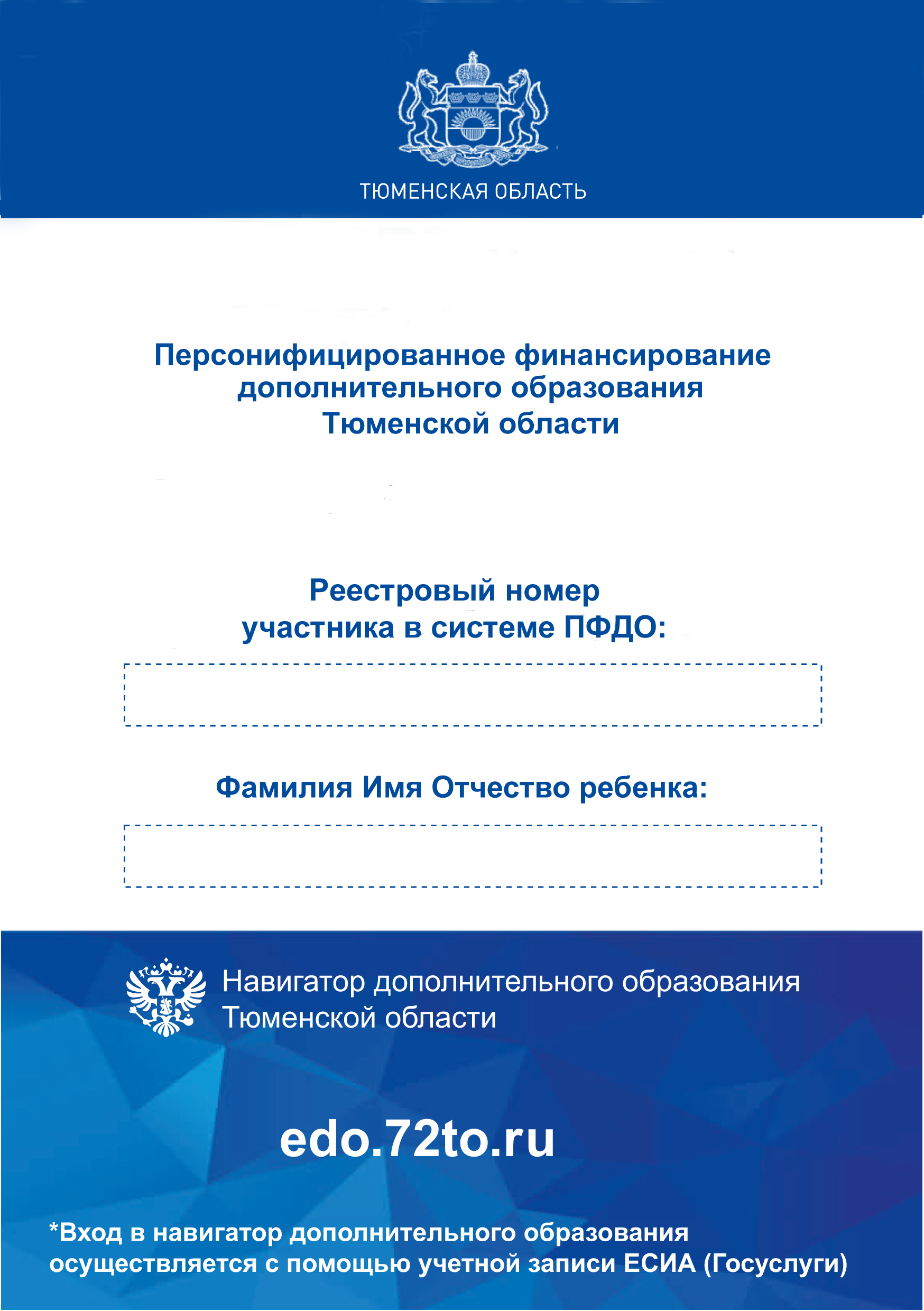 Параметры,используемые для расчета нормативной стоимости образовательной услуги на территории Викуловского муниципального района в рамках системы персонифицированного финансирования дополнительного образования детей в Тюменской области1.Период финансового обеспечения сертификата дополнительного обра-зования, включенного в систему ПФДОС 1 сентября 2022 года по 31 августа 2023 года2.Категория детей, участвующих в системе ПФДОДети в возрасте от 5 до 18 лет (17 лет включительно), проживающие на территории Викуловского муниципального района.Дети в возрасте от 5 до 18 лет (17 лет включительно), прибывающие из Донецкой народной республики и Луганской народной республики3.Максимальный размер финансового обеспечения сертификата ДО, участвующего в реализации системы ПФДО, руб.7 200,004.Общий объем средств, преду-смотренный на реализацию системы ПФДО, руб.1 022 4005.Особенности образовательных программОбщеобразовательные общераз-вивающие программы, включен-ные в Реестр программ ПФДО№ ппПерсональные данныеСогласие1Фамилия ребёнкада2Имя ребёнкада3Отчество ребёнка (при наличии)да4Число, месяц, год рождения ребёнкада5Данные документа, удостоверяющего личность ребёнкада6Адрес регистрации ребёнка по месту проживания/пребыванияда7Контактная информация (телефон, e-mail) родителя (законного представителя) ребёнкада8Фамилия родителя (законного представителя) ребёнкада9Имя родителя (законного представителя) ребёнкада10Отчество (при наличии) родителя (законного представителя) ребёнкада11Фактический адрес проживания ребёнкада12Уведомление о регистрации в системе индивидуального (персонифицированного) учёта (АДИ-РЕГ) ребенка (при наличии)даНаименование параметра Значение параметраСтоимость человеко - часа:для программ технической направленности100 руб.для программ естественнонаучной направленности100 руб.для программ социально-гуманитарной направленности100 руб.для программ физкультурно - спортивной направленности100 руб.для программ художественной направленности100 руб.